RANCANGAN MODEL EVALUASI IMPLEMENTASI STANDAR MUTU PENDIDIKAN MENGGUNAKAN MODEL CIPP ( Context,Input, Procces, Product )                                              ( Study Kasus Di SMK Negeri 1 Kota Cimahi )TESIS Untuk Memenuhi Salah Satu Syarat Guna Memperoleh Gelar Magister Manajemen Pada Program Studi Magister Manajemen Konsentrasi Manajemen KependidikanOleh :ASEP SUPRIATNANPM : 108 232 052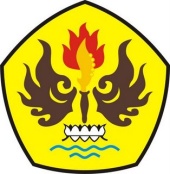 PROGRAM MAGISTER MANAJEMEN                                  FAKULTAS P A S C A S A R J A N A                                                       U N I V E R S I T A S   P ASUNDAN                                                         B A N D U N G                                                                                        2 0 13                            